Załącznik nr 2 – Opis Przedmiotu ZamówieniaSzczegółowy Opis Przedmiotu Zamówienia(SOPZ)Przedmiotem zamówienia jest przeprowadzenie kursów zawodowych dla uczniów w ramach projektu „Droga do sukcesu! - Rozwój kształcenia zawodowego w Zespole Szkół Rolniczych i Technicznych im. H. Cegielskiego w Powodowie” Poddziałanie 8.3.1. Kształcenie zawodowe młodzieży – tryb konkursowy, współfinansowanym ze środków Europejskiego Funduszu Społecznego w ramach Wielkopolskiego Regionalnego Programu Operacyjnego na lata 2014-2020.Część 1: Kurs podstawy SketchUp1. Ilość godzin: 30 godzin na osobę2. Planowana ilość osób – 2 grupy 5-osobowe w 2021 roku, 1 grupa 5-osobowa w 2022 roku i 1 grupa 5-osobowa w 2023 roku, łącznie 20 osób3. Zakres tematyczny kursu:Podstawy pracy z programem.Poruszanie się w programie.Narzędzia programu SketchUp.Narzędzia modyfikujących programu SketchUp.Kopiowanie elementów.Grupy i komponenty.Modelowanie w programie SketchUp.Tekstury w SketchUp.Korzystanie z bibliotek 3D Warehouse.Prezentacja modelu.Część 2: Kurs AutoCad1. Ilość godzin: 30 godzin na osobę2. Planowana ilość osób – 2 grupy 5-osobowe w 2021 roku, 1 grupa 5-osobowa w 2022 roku i 1 grupa 5-osobowa w 2023 roku, łącznie 20 osób3. Zakres tematyczny kursu:1. Ekran podstawowy (kursor graficzny, obszar rysunku, interfejs użytkownika)2. Ustalenia środowiskagranice rysunkujednostki rysunkówsiatka punktów3. Powiększanie i panoramowanie obrazu4. Projektowanie precyzyjneUkłady współrzędnychSiatka, SkokOrtoTryby Lokalizacji5. Grafika dwuwymiarowaProjektowanie 2D (linia, okrąg, łuk, elipsa, wielobok, obszar, prostokąt)Edycja obiektów (przesuwanie, kopiowanie, usuwanie, odbicie lustrzane, obracanie, skalowanie)wprowadzanie tekstu i jego edycjikreskowaniewymiarowanie  6. Tworzenie i edycja bloków  7. Drukowanie dokumentacji technicznejCzęść 3: Kurs inseminatora1. Ilość godzin: 16 godzin na osobę2. Planowana ilość osób – 2 grupy 5-osobowe w 2021 roku, 1 grupa 5-osobowa w 2022 roku i 1 grupa 5-osobowa w 2023 roku, łącznie 20 osób3. Zakres tematyczny kursu:1.Co to jest inseminacja,2. Anatomia i fizjologia układu rozrodczego samicy (wiek osiągnięcia dojrzałości płciowej i hodowlanej, długość rui, długość okresu międzyrujowego, objawy rui, itp.),3. Dobór osobników do kojarzeń,4. Pobieranie i przechowywanie nasienia (techniki pobierania, niezbędny sprzęt, oznakowanie słomki z nasieniem, itp.)5.  Badanie zwierzęcia gospodarskiego pod kątem ewentualnego przeprowadzenia inseminacji (badanie rektalne, faza cyklu, obecność ciałka żółtego lub cyst na jajniku itp.),6.Sprzęt niezbędny do przeprowadzenia zabiegu inseminacji, metody przechowywania nasienia i sposób przeprowadzenia zabiegu, 7. Przepisy prawne dotyczące wykonywania zawodu inseminatora i niezbędne dokumenty świadczące o wykonaniu zabiegu,8. Objawy ciąży, długość prawidłowej ciąży, kiedy wykonujemy kolejną inseminacje po porodzie.9. Ewentualne powikłania i problemy objawiające się nieskutecznością inseminacji, błędy w inseminacji, choroby zmniejszające płodność.Część 4: Kurs zoopsychologii zwierząt1. Ilość godzin: 60 godzin na osobę2. Planowana ilość osób – 2 grupy 5-osobowe w 2021 roku, 1 grupa 5-osobowa w 2022 roku i 1 grupa 5-osobowa w 2023 roku, łącznie 20 osób3. Zakres tematyczny kursu:1. Co to jest zoopsychologia, zoopsycholog i jakie zwierzęta obejmuje kurs behawiorysty zwierząt.2. Naturalne zachowania zwierząt,3. Warunki które musimy spełnić, aby zwierzę czuło się komfortowo i mogło zachowywać się naturalnie,4. Praca zoopsychologa ze zwierzęciem oraz jego właścicielem,5. Elementy zachowania zwierzęcia, na które należy zwrócić uwagę (zarówno zmiany zachowania zwierzęcia, jak i jego otoczenia, ogólne czynniki wpływające na stan psychiczny zwierzęcia, depresja).6. Dobór odpowiedniej terapii zachowań.7. Ocena skuteczności przeprowadzonej terapii, ocena ewentualnych błędów w szkoleniu,8. Skutki źle przeprowadzonej terapii (zagrożenie zdrowia i życia zwierzęcia lub właściciela),9. Uwagi behawiorysty.Część 5: Anestezjologia małych zwierząt1. Ilość godzin: 10 godzin na osobę2. Planowana ilość osób – 2 grupy 5-osobowe w 2021 roku, 1 grupa 5-osobowa w 2022 roku i 1 grupa 5-osobowa w 2023 roku, łącznie 20 osób3. Zakres tematyczny kursu:1. Badanie i ocena stanu klinicznego pacjenta przed znieczuleniem.2. Substancje preanestetyczne.3. Anestetyki.4. Wyposażenie anestetyczne.5. Obserwacja okołooperacyjna pacjenta.6.  Nagłe sytuacje i powikłania mogące wystąpić podczas znieczulenia.7. Opieka i powikłania po znieczuleniu.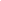 Część 6: Kurs instruktora hipoterapii2. Ilość godzin: 25 godzin na osobę3. Planowana ilość osób – 2 grupy 5-osobowe w 2021 roku, 1 grupa 5-osobowa w 2022 roku i 1 grupa 5-osobowa w 2023 roku, łącznie 20 osób3. Zakres tematyczny kursu:1. Przedstawienie pracy instruktora hipoterapii.2. Wskazania do zastosowania ćwiczeń z udziałem koni,3. Pozytywne efekty hipoterapii,4. Zagrożenia płynące z nieprawidłowo przeprowadzonych ćwiczeń,5. Rodzaje zajęć terapeutycznych przeprowadzanych z udziałem koni, na podstawie wskazań specjalistów i terapeutów pracujących z danym pacjentem.6. Dokonywanie ewaluacji zajęć hipoterapeutycznych.7. Dobór, przygotowanie i dobrostan koni biorących udział w terapii.8. Sprzęt niezbędny do prowadzenia zajęć z hipoterapii,9. Przepisy regulujące pracę hipoterapeuty,10. Uwagi instruktora hipoterapii.Część 7: Kurs obsługi wózków widłowych1. Ilość godzin: 48 godzin na osobę2. Planowana ilość osób – 2 grupy 5-osobowe w 2021 roku, 2 grupy 5-osobowe w 2022 roku i 1 grupa 5-osobowa w 2023 roku, łącznie 25 osób3. Zakres tematyczny kursu:Kurs obsługi wózków widłowych powinien w odpowiedni sposób przygotować uczniów od strony teoretycznej i praktycznej do uzyskania uprawnień UDT. Kurs kończy się egzaminem UDT.Część 8: Kurs spawacza MIG-MAG1. Ilość godzin: 120 godzin na osobę2. Planowana ilość osób – 2 grupy 5-osobowe w 2021 roku, 2 grupy 5-osobowe w 2022 roku i 1 grupa 5-osobowa w 2023 roku, łącznie 25 osób3. Zakres tematyczny kursu:Kurs spawacza MIG – MAG powinien w odpowiedni sposób przygotować uczniów od strony teoretycznej i      praktycznej do uzyskania uprawnień UDT. Kurs kończy się egzaminem UDT.Część 9: Kurs ładowarki ze zmiennym wysięgnikiem1. Ilość godzin: 30 godzin na osobę2. Planowana ilość osób – 2 grupy 5-osobowe w 2021 roku, 2 grupy 5-osobowe w 2022 roku i 1 grupa 5-osobowa w 2023 roku, łącznie 25 osób3. Zakres tematyczny kursu:Kurs obsługi ładowarek ze zmiennym wysięgiem powinien w odpowiedni sposób przygotować uczniów od strony teoretycznej i praktycznej do uzyskania uprawnień UDT. Kurs kończy się egzaminem UDT.Część 10: Kurs carvingu1. Ilość godzin: 16 godzin na osobę2. Planowana ilość osób – 2 grupy 5-osobowe w 2021 roku, 1 grupa 5-osobowa w 2022 roku i 1 grupa 5-osobowa w 2023 roku, łącznie 20 osób3. Zakres tematyczny kursu:Cele kursu dla ucznia:Nabycie wiedzy w zakresie sztuki dekoracji potraw z wykorzystaniem  technik rzeźbienia w owocach i warzywach. Nauka rzeźbienia motywów kwiatowych w owocach i warzywach oraz tworzenia dekoracji poprzez łączenie pojedynczych rzeźb w kompozycje przestrzenne.Część teoretycznaDefinicja carvingu i historia sztuki carvingu. Zasady i style w carvingu.Rodzaje narzędzi do carvingu:Zasady i sposoby bezpiecznego używania narzędzi w carvingu,Omówienie zasad i stylów carvingu,Omówienie rzeźby 3D,Narzędzia do carvingu: typy, rodzaje,Konserwacja, metody używania narzędzi do carvingu,Część praktycznarzeźbienie motywów kwiatowych w owocach: arbuz, melon, jabłko, gruszka itp.rzeźbienie motywów kwiatowych w warzywach: dynia, marchew, burak, ogórek, rzodkiewka itp.wykonywanie dekoracji sztuki carvingu poprzez łączenie poszczególnych rzeźb,zabezpieczenie i pielęgnacja wykonanych prac, przydatność  umiejętności sztuki carvingu.Część 11: Kurs kuchnia molekularna1. Ilość godzin: 8 godzin na osobę2. Planowana ilość osób – 1 grupa 10-osobowa w 2021 roku, 1 grupa 10-osobowa w 2022 roku, łącznie 20 osób3. Zakres tematyczny kursu:Część teoretyczna, przedstawienie technik:sferyczne ravioli,różny kawior,technika vacum,gotowanie w niskich temperaturach metodą sous vide,lizaki molekularne,technika wędzenia,pianki,gotowanie w azocie,kwiaty jadalne,zagęszczanie,żelowanie,syfony.Część praktyczna:Przygotowywanie gotowych dań - przykładowego menu składającego się z 8-12 dań, z wykorzystaniem poznanych wcześniej technik kuchni molekularnej.Część 12: Kurs kasy fiskalnej1. Ilość godzin: 8 godzin na osobę2. Planowana ilość osób – 1 grupa 10-osobowa w 2021 roku, 1 grupa 10-osobowa w 2022 roku, łącznie 20 osób3. Zakres tematyczny kursu:Wprowadzenie do terminologii fiskalnej, omówienie podstawowych ustaw i rozporządzeń Ministra Finansów, rodzaje i zastosowanie urządzeń fiskalnych, programowanie kas fiskalnych, stawki PTU (VAT).Omówienie przepisów dotyczących polityki fiskalnej takich, jak: ulga i odzyskanie wydatków na zakup kasy, kary za brak ewidencji przy zastosowaniu kas, awaria kasy to przerwa w sprzedaży, kradzież kasy to podwójna strata, kontrola kas rejestrujących. Podstawowe przepisy o kasach, kryteria i warunki techniczne, którym muszą odpowiadać kasy fiskalne, warunki stosowania kas przez podatników, obowiązkowe informacje zawarte na paragonie, budowa, rodzaje kas, systemy kasowe, kryteria i sposób prowadzenia kontroli przez US, obowiązki kasjera. Opis techniczny kasy. Poznanie parametrów technicznych, podstawowej budowy i funkcjonalności różnych urządzeń fiskalnych w tym opis klawiatury oraz innych urządzeń do nich podłączanych. Zapoznanie się z tematyką wymiany papieru i komunikatami kasy. Funkcje kasy. Przedstawienie obsługi kasy, włączenie i wyłączenie kasjera. Dostęp oraz poruszanie się po MENU kasy. w szczególności omówione jest MENU KASJERA Raporty. Omówienie zawartości raportów fiskalnych: dobowego i miesięcznego. Nauka zasad ich wytwarzania. Sprzedaż. Omówienie i pokazanie sprzedaży w różnych trybach oraz konfiguracjach, anulowanie paragonu, wypłata z kasy oraz zamknięcie zmiany. Dodatkowo pokazanie sprzedaży wiązana, omówienie tematyki opakowań zwrotnych oraz rabatów i narzutów. Najczęściej popełniane błędy przez sprzedających: kasowanie całej transakcji, anulowanie dowolnego elementu transakcji i ostatniej pozycji, zerowanie stanu błędu.Poznanie budowy kasy i funkcjonalności różnych urządzeń fiskalnych oraz innych urządzeń do nich podłączanych. Wymiana papieru i reagowanie na komunikaty kasy. Funkcje kasy. Obsługi kasy, włączenie i wyłączenie kasjera. Dostęp oraz poruszanie się po MENU kasy, w szczególności MENU KASJERA.Poznanie podstawowej funkcjonalności programu magazynowo-fakturującego, wystawienie paragonu fiskalnego, wystawianie faktury VAT; dokonanie sprzedaży w oparciu o program, tworzenie i drukowanie dokumentów wewnętrznych firmy (FV, KP), prowadzenie magazynu, tworzenie baz danych towarów i kontrahentów. Umiejętności i wiedza, w jakie powinien być wyposażony uczeń po ukończeniu szkolenia:uczestnik ma informacje na temat podstawowych zagadnień prawnych (m.in. Rozporządzenie Ministra Finansów w sprawie kas fiskalnych), uczestnik szkolenia nabędzie praktycznych umiejętności z obsługi kasy fiskalnej, m.in.:– zapozna się z budową oraz rodzajami i zastosowaniem kas fiskalnych,– pozna charakterystykę dokumentów kasowych (paragon, raport dobowy i raport okresowy),– zapozna się programowaniem kas fiskalnych,– nauczy się transmisji danych z kas fiskalnych do programów księgowych,– nauczy się rozpoznawania i kontroli znaków pieniężnych,– pozna błędy obsługi i sposoby ich rozwiązywania,– wystawiania dokumentów sprzedaży: faktur VAT, pro-forma, faktur wewnętrznych, rachunków,– korekty zamówienia, faktury zakupu, faktury sprzedaży.Celem kursu jest przyswojenie wiedzy zarówno z zakresu obowiązujących przepisów fiskalnych, praktycznej umiejętności prowadzenia sprzedaży w oparciu o kasę fiskalną, jak i prawidłowego stosowania obowiązków użytkownika kasy fiskalnej:− przygotowanie do podjęcia pracy zawodowej oraz przyspieszenie adaptacji w zawodach: kasjer, sprzedawca, barman, kelner, recepcjonista,− nabycie umiejętności w posługiwaniu kasą fiskalną, − umożliwienie prowadzenia działalności gospodarczej we własnym imieniu (jako przedsiębiorca).Część 13: Kurs z zakresu obsługi konsumenta1. Ilość godzin: 36 godzin na osobę2. Planowana ilość osób – 2 grupy 5-osobowe w 2021 roku, 1 grupa 5-osobowa w 2022 roku i 1 grupa 5-osobowa w 2023 roku, łącznie 20 osób3. Zakres tematyczny kursu:1. Zawód Profesjonalnego Kelnera  kultura osobista i etyka zawodowa kelnera obowiązki i wizerunek profesjonalnego kelnera praca w zespole kelnerskim: jak budować pozytywną komunikację w grupie 2. Przygotowanie stanowiska pracy higiena pracy i zasady bezpieczeństwa wyposażenie zawodowe kelnera 3. Prezentacja zastawy stołowej bielizna stołowa: techniki składania, rozkładania i zdejmowania obrusów prawidłowe dobieranie sprzętu do charakteru potrawy i napoju nakrywanie i dekoracja stołu 4. Style obsługi: francuski, rosyjski, angielski, amerykański i niemiecki 5. Praktyczne umiejętności kelnerskie technika noszenia naczyń: nadchwyt, podchwyt, na płaskiej dłoni, na serwetkach kelnerskich, na tacy techniki noszenia tac: właściwe chwyty tac, układanie naczyń na tacach/ zasady obciążania, przenoszenie naczyń, wykorzystanie wózka kelnerskiego techniki zbierania zastawy stołowej po konsumpcji 6. Organizacja i techniki obsługi przy serwowaniu posiłków techniki serwowania śniadań zasady podawania zup i dań zasadniczych zasady obsługi przy podawaniu przekąsek i deserów 7. Techniki podawania napojów bezalkoholowych zasady podawania napojów gorących zasady podawania napojów zimnych 8. Techniki podawania napojów alkoholowych dobór alkoholu do rodzaju potrawy sposoby serwowania: piwa, wódek, likierów, drinków techniki podawania wina oraz jego dekantacja 9. Obsługa Gości restauracyjnych powitanie serwis obsługa z prawej/lewej strony klienta podziękowanie i pożegnanie Gości 10. Systemy rozliczeń kelnerskich: system bloczkowy, francuski, półfrancuski, kas kelnerskich 11. Zachowanie w sytuacjach stresujących: zbijanie obiekcji zgłaszanych przez klientów: nieporozumienia, wątpliwości, reklamacje zasady kulturalnego i celowego przyjmowania reklamacji zachowania w sytuacjach problematycznych 12. Sprzedaż sugestywna zwiększenie obrotów restauracji i poziomu zadowolenia klienta napiwki jako forma uznania za profesjonalnie wykonaną pracęUmiejętności i wiedza, w jakie powinien być wyposażony uczeń po ukończeniu szkolenia:organizowanie stanowiska pracy kelnera zgodnie z obowiązującymi wymaganiami ergonomii, przepisami bezpieczeństwa i higieny pracy, ochrony przeciwpożarowej i ochrony środowiska,planowanie pracy zgodnie z zasadami ergonomii i przepisami bhp,wykonywanie zadań kelnera na stanowiskach w różnych pomieszczeniach części handlowo-usługowej,stosowanie w praktyce technik, metod i systemów obsługi gości,rozróżnianie bielizny i zastawy stołowej,rozliczanie konsumentów, usług gastronomicznychwspółpraca w zespole i stosowanie zasad komunikacji interpersonalnej,stosowanie zasad kultury osobistej i etyki zawodowej,Część 14: Kurs z zakresu: Animator czasu wolnego1. Ilość godzin: 16 godzin na osobę2. Planowana ilość osób – 1 grupa 10-osobowa w 2021 roku, 1 grupa 10-osobowa w 2022 roku, łącznie 20 osób3. Zakres tematyczny kursu:Część teoretyczna:Teoretyczne aspekty czasu wolnego definicje, cele, funkcje oraz istota animacji czasu wolnego.Prawa i obowiązki animatora.Psychologiczne i pedagogiczne podstawy pracy z ludźmi (zachowania, komunikacja, motywacja, autoprezentacja itp.).Wychowawcze aspekty pracy z dziećmi i młodzieżą.Część praktyczna:Tańce integracyjne.Fitness.Gry i zabawy indywidualne, grupowe.Zespołowe gry sportowe.Praktyczne porady i wskazówki z życia Animatora w Hotelach i Resortach.Umiejętności i wiedza, w jakie powinien być wyposażony uczeń po ukończeniu szkolenia:Wiedza z zakresu:teoretycznych podstaw pracy animatora czasu wolnego,psychologicznych i pedagogicznych podstaw pracy z ludźmi w różnych grupach wiekowych.Umiejętności:planuje i organizuje czas wolny osób przebywających w ośrodkach wczasowo-turystycznych, ośrodkach wakacyjnego wypoczynku dzieci i młodzieży, podczas imprez integracyjnych itp.,świadomie podnosi u podopiecznych kulturę wypoczynku, poprzez starannie dobrane gry i zabawy dla różnych grup wiekowych.Część 15: Kurs kierowców wózków jezdniowych i ładowarek teleskopowych1. Ilość godzin: 81 godzin na osobę2. Planowana ilość osób – 1 grupa 10-osobowa w 2021 roku, 1 grupa 10-osobowa w 2022 roku, łącznie 20 osób3. Zakres tematyczny kursu:BHPBudowa wózkaWiedza teoretyczna pracy na wózkuZaładunek i rozładunek towarów przy użyciu wózków widłowych,Transportowanie ładunków,Sprawdzanie stanu technicznego nowych i używanych wózków widłowych,Naprawa drobnych usterek (uzupełnianie poziomu oleju, wymiana butli gazowej wprzypadku wózka widłowego spalinowego itp.),Kurs obsługi wózków powinien w odpowiedni sposób przygotować uczniów od strony teoretycznej i praktycznej do uzyskania uprawnień UDT. Kurs kończy się egzaminem UDT.WYMAGANIA WSPÓLNE DLA WSZYSTKICH CZĘŚCI ZAMÓWIENIA1. Miejsce przeprowadzenia kursu: Zamawiający udostępni nieodpłatnie pomieszczenia do przeprowadzenia kursów na terenie szkoły. Wykonawca ma prawo zorganizować kurs w innym miejscu na terenie powiatu wolsztyńskiego. W takim wypadku koszt zapewnienia miejsca prowadzenia kursu pokrywa Wykonawca. Co do zasady kurs odbywa się w formie stacjonarnej. Dopuszcza się zmianę formy realizacji zajęć na formę zdalną (online), w szczególności w przypadku ogłoszenia obostrzeń związanych z rozprzestrzenianiem zagrożenia epidemiologicznego COVID-19. Zmiana taka jest możliwa tylko i wyłącznie za zgodą Zamawiającego i możliwa jedynie w sytuacji awaryjnej, Wykonawca kalkuluje koszt organizacji kursu w formie stacjonarnej.2. Termin przeprowadzenia kursu: termin uzgodniony z Zamawiającym, jednak nie później niż do 31 maja 2023 r. Kurs powinien być zrealizowany w godzinach wolnych od zajęć dydaktycznych (po uprzednim uzgodnieniu terminu z Zamawiającym). Wykonawcy przysługuje prawo dołączania uczestników projektu do istniejących już grup szkoleniowych, przy zachowaniu zasad wynikających z prowadzenia niezbędnej dokumentacji, zgodnie z zapisami postępowania.3. Dokumenty z kursu, które powinien przedłożyć Wykonawca po zakończeniu kursu:a) Listę obecności uczestników zajęć.b) Dziennik zajęć.c) Potwierdzenie odbioru materiałów dydaktycznych.d) Protokół odbioru zaświadczeń kursu.e) Kopie zaświadczeń wydanych uczestnikom. 4. Dokumenty wymagane od Wykonawcy przed zawarciem umowy: a) Program i harmonogram kursu z uwzględnieniem zakresu tematycznego (z podziałem na liczbę dni i godzin kursu). Szczegółowy harmonogram zostanie uzgodniony pomiędzy Zamawiającym a Wykonawcą uwzględniając dyspozycyjność uczestników kursu.b) Wzór zaświadczenia, jaki zostanie wydany uczestnikom kursu po ich zakończeniu.5. Cena zawiera:a) koszt zapewnienia wykładowcy/instruktora prowadzącego kurs,b) koszt przeprowadzenia badan lekarskich dla uczestników kursu – jeśli odrębne przepisy nakładają obowiązek ich przeprowadzenia,c) opłacenia ubezpieczenia od następstw nieszczęśliwych wypadków (NNW)d) koszt zakupu materiałów potrzebnych do realizacji kursu zgodnie z założeniami programu dla wszystkich uczestników,e) zapewnienie urządzeń i sprzętu niezbędnego do realizacji kursu,f) koszt przeprowadzenia egzaminu wewnętrznego dla uczestników kursu,g) koszt przeprowadzenia egzaminu zewnętrznego przed odpowiednim organem – jeśli jest wymagany do uzyskania określonej kwalifikacji. Wykonawca pokrywa koszt jednokrotnego podejścia uczestnika do egzaminu.h) wszystkie elementy związane z realizacją zamówienia zgodnie z wymaganiami Zamawiającego zawartymi w SIWZ,i) przekazanie materiałów szkoleniowych dla uczestników kursu (podręcznik i/lub skrypt) oraz inne materiały możliwe do wykorzystania po zakończeniu kursu w postaci np.: prezentacji multimedialnej, plansz, innych materiałów użytych podczas kursu,j) koszt wydania zaświadczeń – Wykonawca zobowiązany będzie wydać uczestnikom zaświadczenia o ukończeniu szkolenia, o którym mowa w § 71 ust. 4 Rozporządzenia Ministra Pracy i Polityki Społecznej z dnia 14 maja 2014 r. w sprawie szczegółowych warunków realizacji oraz trybu i sposobu prowadzenia usług rynku pracy (Dz.U. z 2014r. poz. 667) lub w § 18 ust. 2 Rozporządzenia Ministra Edukacji Narodowej z dnia 19 marca 2019 r.w sprawie kształcenia ustawicznego w formach pozaszkolnych ( Dz.U z 2019 r. poz.652).6. Zamawiający zapewnia:a) wykaz uczniów wraz z niezbędnymi danymi.7. Zamawiający wymaga, aby wszystkie dokumenty wytwarzane przez Wykonawcę wynikające z realizacji zamówienia (np. materiały szkoleniowe, harmonogram, zaświadczenie o ukończeniu kursu, protokoły odbioru zaświadczeń o ukończeniu kursu, listy obecności itd.) były oznakowane zgodnie z zasadami promocji projektów współfinansowanych w ramach Wielkopolskiego Regionalnego Programu Operacyjnego na lata 2014-2020.